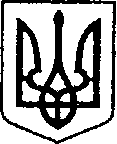                                                          УКРАЇНА                                ЧЕРНІГІВСЬКА ОБЛАСТЬ                       Н І Ж И Н С Ь К А    М І С Ь К А    Р А Д А    79  сесія VII скликання                                    Р І Ш Е Н Н Я                   від 30 вересня  2020 р.		        м. Ніжин	                                № 46-79/2020Про інвентаризацію земелькомунальної власності, що знаходяться на території Ніжинської міської об’єднаної територіальної громадиВідповідно до статей 26, 50, 59, 60, 73 Закону України «Про місцеве самоврядування в Україні», Земельного кодексу України, Закону України «Про землеустрій», Постанови Кабінету Міністрів України «Про затвердження порядку проведення інвентаризації земель та визнання такими, що втратили чинність, деяких постанов Кабінету Міністрів України» від 05 червня 2019 року №476, Регламенту Ніжинської міської ради Чернігівської області, затвердженого рішенням Ніжинської міської ради Чернігівської області VII скликання від 24 листопада 2015 року №1-2/2015 (зі змінами), рішення Ніжинської міської ради від 24 грудня 2019 року №7-65/2019 «Про затвердження бюджетних програм місцевого значення на 2020 рік», з метою упорядкування земель комунальної власності Ніжинської міської об’єднаної територіальної громади та наповнення бюджету за рахунок сплати орендної плати за користування землею, міська рада вирішила:1.  Провести інвентаризацію земель комунальної власності, що знаходяться на території Ніжинської міської об’єднаної територіальної громади.2.  Надати дозвіл управлінню комунального майна та земельних відносин Ніжинської міської ради проводити інвентаризацію земель комунальної власності, що знаходяться на території Ніжинської міської об’єднаної територіальної громади.3. Фінансування виготовлення землевпорядної документації щодо інвентаризації земель комунальної власності, що знаходяться на території Ніжинської міської об’єднаної територіальної громади, може здійснюватись за кошти бюджету громади (за наявності відповідного фінансування) або за кошти зацікавленої особи шляхом укладання тристороннього договору.4. Начальнику управління комунального майна та земельних відносин Ніжинської міської ради Онокало І.А. забезпечити оприлюднення даного рішення на офіційному сайті Ніжинської міської ради протягом п’яти робочих днів з дня його прийняття.5.  Організацію виконання даного рішення покласти на першого заступника міського голови з питань діяльності виконавчих органів ради Олійника Г.М. та управління комунального майна та земельних відносин Ніжинської міської ради (Онокало І.А.).6.  Контроль за виконанням даного рішення покласти на постійну комісію з питань земельних відносин, будівництва, архітектури, інвестиційного розвитку міста та децентралізації.   Секретар міської ради						                    В.В. СалогубВізують:секретар міської ради						                    В.В. Салогубперший заступник міського голови                 			                                 з питань діяльності                                                                                             виконавчих органів ради 	         Г.М. Олійникначальник управління комунального майна						                    та земельних відносин                                                                        І.А.  Онокало    начальник відділу містобудування     та архітектури, головний архітектор                                              В.Б. Мироненконачальник відділу юридично -                                                                                кадрового забезпечення						           В.О. Легапостійна комісія міської ради з							                            питань земельних відносин, будівництва,					             архітектури, інвестиційного розвитку                                                                       міста та децентралізації				                              ___________постійна комісія міської ради з питаньрегламенту, депутатської діяльностіта етики, законності, правопорядку,антикорупційної політики, свободислова та зв’язків з громадськістю	                  О.В. Щербак